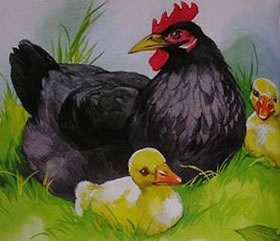 Весной соседи подарили нам четыре гусиных яйца, и мы подложили их в гнездо нашей черной курицы, прозванной Пиковой Дамой. Прошли положенные дни для высиживания, и Пиковая Дама вывела четырех желтеньких гуськов. Они пищали, посвистывали совсем по-иному, чем цыплята, но Пиковая Дама, важная, нахохленная, не хотела ничего замечать и относилась к гусятам с той же материнской заботливостью, как к цыплятам.Прошла весна, настало лето, везде показались одуванчики. Молодые гуськи, если шеи вытянут, становятся чуть ли не выше матери, но все еще ходят за ней. Бывает, однако, мать раскапывает лапками землю и зовет гуськов, а они занимаются одуванчиками, тукают их носами и пускают пушинки по ветру. Тогда Пиковая Дама начинает поглядывать в их сторону, как нам кажется, с некоторой долей подозрения. Бывает, часами, распушенная, с квохтаньем, копает она, а им хоть бы что, только посвистывают и поклевывают зеленую травку. Бывает, собака захочет пройти куда-нибудь мимо нее, – куда тут! Кинется на собаку и прогонит. А после и поглядит на гуськов, бывает, задумчиво поглядит.Мы стали следить за курицей и ждать такого события, после которого, наконец, она догадается, что дети ее вовсе даже на кур не похожи и не стоит из-за них, рискуя жизнью, бросаться на собак.И вот однажды у нас на дворе событие это случилось. Пришел насыщенный ароматом цветов солнечный июньский день. Вдруг солнце померкло, и петух закричал.– Квох, квох! – ответила петуху курица, зазывая своих гусят под навес.– Батюшки, туча-то какая находит! – закричали хозяйки и бросились спасать развешанное белье.Грянул гром, сверкнула молния.– Квох, квох! – настаивала курица Пиковая Дама.И молодые гуси, подняв высоко шеи свои, как четыре столба, пошли за курицей под навес. Удивительно нам было смотреть, как по приказанию курицы четыре высоких, как сама курица, гусенка сложились в маленькие штучки, подлезли под наседку и она, распушив перья, распластав крылья над ними, укрыла их и угрела своим материнским теплом.Но гроза была недолгая. Туча пролилась, ушла, и солнце снова засияло над нашим маленьким садом. Когда с крыш перестало литься и запели разные птички, это услыхали гусята под курицей, и им, молодым, конечно, захотелось на волю.– На волю, на волю! – засвистали они.– Квох-квох! – ответила курица.И это значило:– Посидите немного, еще очень свежо.– Вот еще! – свистели гусята. – На волю, на волю!И вдруг поднялись на ногах и подняли шеи, и курица поднялась, как на четырех столбах, и закачалась в воздухе высоко от земли.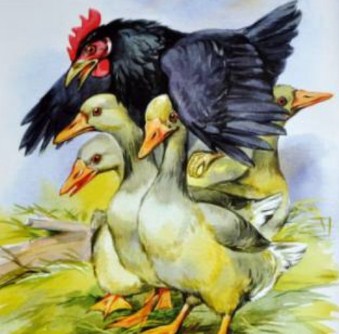 Вот с этого разу все и кончилось у Пиковой Дамы с гусями: она стала ходить отдельно, гуси отдельно, видно, тут только она все поняла, и во второй раз ей уже не захотелось попасть на столбы.